AVIS DE SOLLICITATION DE MANIFESTATION D’INTERÊT POUR L’ACQUISITIONDES EQUIPEMENTS POUR SALLE DE SPORT AU PROFIT DE L’ISET DE SILIANADans le cadre du Modernisation de l’Enseignement Supérieur en soutien à l’Employabilité (PROMESSE) financé en partie par l’accord de prêt n° 8590-TN entre la Banque Internationale pour la Reconstruction et le Développement (BIRD) et le Ministère de l’Enseignement Supérieur et de la Recherche Scientifique (MESRS), Institut Supérieur des Etudes Technologiques de Siliana a bénéficié d’un projet PAQ-DGSE.L’Institut Supérieur des Etudes Technologiques de Siliana sollicite des candidatures en vue de la fourniture des équipements pour salle de sport suivants :Les soumissionnaires intéressés peuvent retirer les termes de références auprès de l’Institut Supérieur des Etudes Technologiques de Siliana, ou le retirer sur son site web : www.isetsl.rnu.tn. Pour obtenir plus d'informations au sujet des termes de références, les candidats intéressés peuvent également s'adresser par email à l’adresse : khaltag@hotmail.frLes manifestations d’intérêt doivent parvenir par voie postale ou par dépôt direct au bureau d’ordre de l’Institut Supérieur des Etudes Technologiques de Siliana, Avenue nouvelle medina - 6100 Siliana,  au plus tard le 09/01/2023, avec la mention suivante:« NE PAS OUVRIR, MANIFESTATION D’INTERÊT POUR L’ACQUISITION DES EQUIPEMENTS POUR SALLE DE SPORT AU PROFIT DE L’ISET DE SILIANA»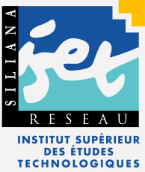 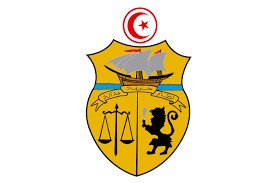 REPUBLIQUE TUNISIENNEMINISTERE DE L’ENSEIGNEMENT SUPERIEURET DE LA RECHERCHE SCIENTIFIQUEProjet PROMESSE - 05/2022 PAQ DGSEArticle 01Tapis Roulant 16Km/h Article 02Vélo Elliptique 130KgArticle 03RameurArticle 04Stepper Fitness CardioArticle 05Centre d'entrainement à câble compactArticle 06Machine Leg extensionArticle 07Rack de musculation - traction / squat / développé couché / tirage dosArticle 08Banc de Musculation MultifonctionArticle 09Banc de musculation réglable  Article 10Kit Haltère 30 KgArticle 11Kit Haltère 20 KgArticle 12Kit Haltère 10 KgArticle 13Banc de musculation abdominaleArticle 14Banc abdominaleArticle 15Barre de musculationArticle 16Écrous de fixation pour les barres de musculation 30mmArticle 17Paire de disque de musculation chromés 10 KgArticle 18Paire de disque de musculation chromés 05 KgArticle 19Haltère musculation 4kg Article 20Élastique cross-training - training band 15 kgArticle 21Élastique cross-training - training band 25 kgArticle 22Élastique cross-training - training band 35 kgArticle 23Élastique cross-training - training band 45 kgArticle 24Sac de frappe 120 Kg + support muralArticle 25Gants de boxe 14OZArticle 26Casque de boxe adulte intégralArticle 27Table Ping Pong intérieurArticle 28Raquette de tennis de tableArticle 29Paquet de 6 Balles de tennis de tableArticle 30Tapis de gymnastique